от 27 июля 2015 года								                 № 875Об утверждении Положения о размещении объектов мелкорозничной торговли на территории городского округа город Шахунья Нижегородской областиВ соответствии с Федеральным законом от 28.12.2009 N 381-ФЗ "Об основах государственного регулирования торговой деятельности в Российской Федерации", постановлением Правительства Нижегородской области от 22.03.2006 N 89 "Об утверждении Типовых правил работы объектов мелкорозничной сети на территории Нижегородской области",  руководствуясь Уставом городского округа город Шахунья Нижегородской области, администрация городского округа город Шахунья Нижегородской области п о с т а н о в л я е т:1. Утвердить прилагаемое Положение о размещении объектов мелкорозничной торговли на территории городского округа город Шахунья Нижегородской области.2. Начальнику общего отдела администрации городского округа город Шахунья Нижегородской области А.А.Шлякову обеспечить размещение настоящего постановления на официальном сайте администрации городского округа город Шахунья Нижегородской области.3.  Контроль за исполнением настоящего постановления оставляю за собой.Глава администрации городскогоокруга город Шахунья								     В.И.Романюк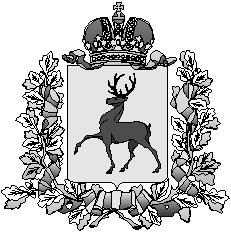 Администрация городского округа город ШахуньяНижегородской областиП О С Т А Н О В Л Е Н И Е